   Press Release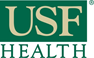 USF Morsani Students Named to AOA Honor Medical SocietyTampa, October 3, 2014:  Fourteen USF Morsani College of Medicine (MCOM) Class of 2015 medical students were elected to the Alpha Omega Alpha (AOA) honor medical society in the 2014 fall election cycle.  Twice a year, the AOA Gamma Chapter at USF MCOM elects new members, chosen from the top quartile of the class, based on criteria of academic performance, leadership, service, and professionalism.  A total of one-sixth of the class may be chosen.   The society’s motto is “Be worthy to serve the suffering.”  Membership in AOA is considered to be one of the highest academic honors a student can receive and is a distinction that accompanies a physician throughout his or her career.  Congratulations to the following fourteen USF MCOM Class of 2015 students who will be formally inducted at the AOA Gamma Chapter annual spring banquet:Ms. Rachel Diane AppelbaumMr. Jonathan BraueMs. Jae ChungMr. Kevin CroninMs. Brittany Diane DarraghMr. Michael IrickMr. Kirk JeffersMr. Stephen MayperMs. Jessica Ashley RaineyMr. Jason RicciutiMr. Eric Warren RudnickMr. Sean SpenceMs. Jaimie WeberMs. Amanda ZimmermanThey will join their following Class of 2015 classmates who earned the prestigious honor of being elected as juniors:Mr. Justin Abbatemarco Mr. Stephen Aradi Mr. Michael Cameron Mr. Christopher Centonze Ms. Jennifer Harb, AOA Gamma Chapter Vice President, Class of 2015Mr. Andrew Hayden, AOA Gamma Chapter President, Class of 2015Mr. Thomas Hayman Mr. Grey LeonardMr. Christopher Russell Founded in 1902, the Alpha Omega Alpha Honor Medical Society is the only national honor society for medicine in the United States and has 123 chapters in medical schools throughout the United States.  AOA exists to promote scholarship and research in medical schools, encourage a high standard of character and conduct among medical students and graduates, and recognize high attainment in medical science, practice, and related fields.  The AOA Gamma Florida Chapter at Morsani College of Medicine was established in 1976.http://hsc.usf.edu/nocms/medicine/aoa/home.htm www.alphaomegaalpha.orgContact:Catherine M. Lynch, M.D.AOA Councilor, Gamma ChapterUSF Morsani College of MedicinePhone: (813) 974-158212901 Bruce B. Downs Blvd MDC2Tampa, FL  33612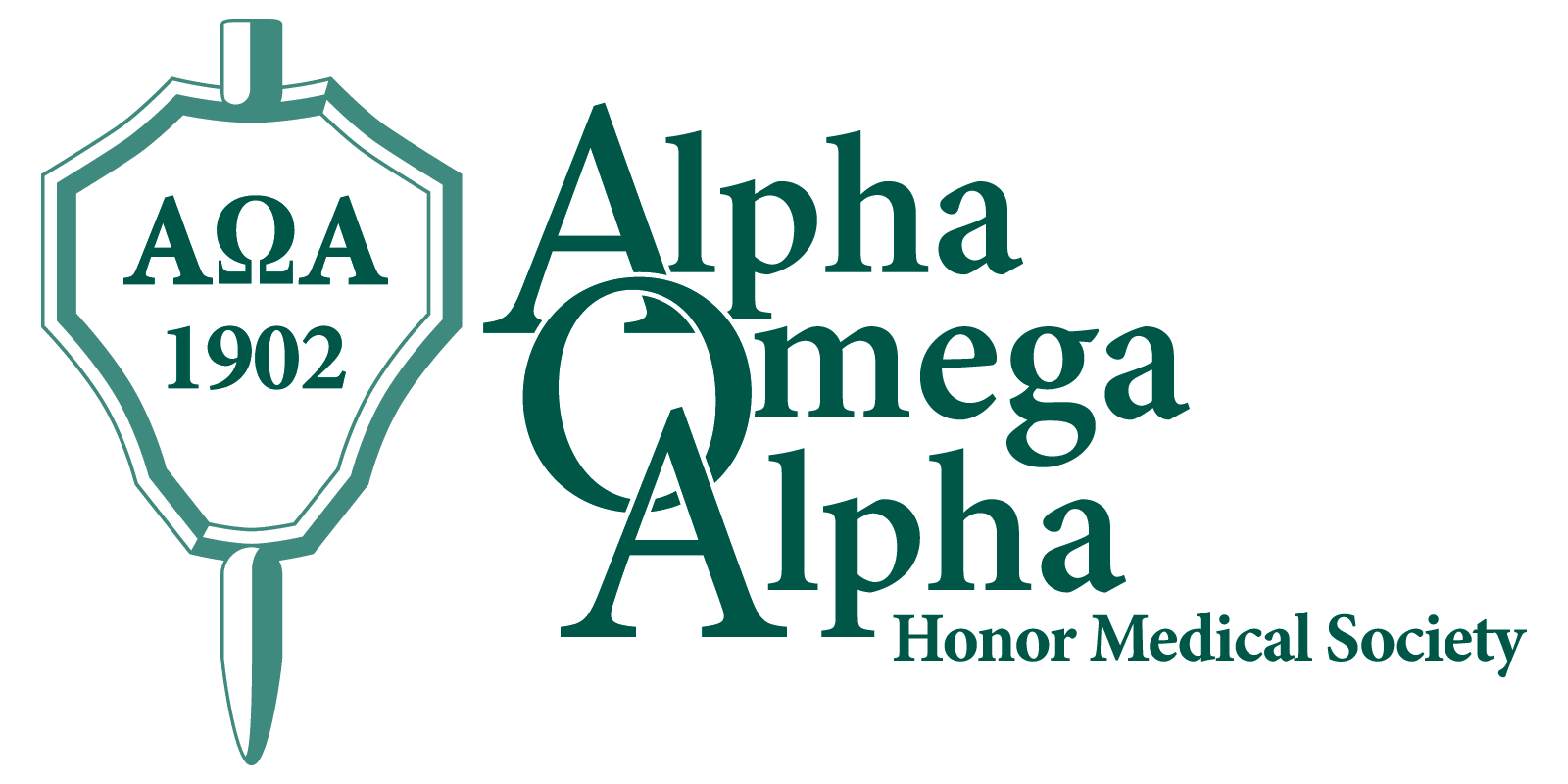 